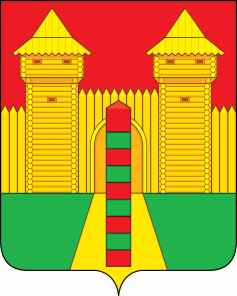 АДМИНИСТРАЦИЯ  МУНИЦИПАЛЬНОГО  ОБРАЗОВАНИЯ «ШУМЯЧСКИЙ  РАЙОН» СМОЛЕНСКОЙ  ОБЛАСТИПОСТАНОВЛЕНИЕот 04.10.2021г. № 430	         п. ШумячиВ соответствии с Федеральным законом от 06.10.2003 №131-ФЗ «Об общих принципах организации местного самоуправления в Российской Федерации», Уставом муниципального образования «Шумячский район» Смоленской областиАдминистрация муниципального образования «Шумячский район» Смоленской областиП О С Т А Н О В Л Я Е Т:1. Временно приостановить деятельность Муниципального бюджетного дошкольного образовательного учреждения «Детский сад «Хрусталик» на период проведения капитального ремонта с 4 октября 2021 до окончания проведения ремонтных работ.2. Настоящее постановление вступает в силу со дня его подписания.3. Контроль за исполнением настоящего постановления возложить на начальника Отдела по образованию Администрации муниципального образования «Шумячский район» Смоленской области И.Г. Кулешову.О временном приостановлении деятельности МБДОУ «Хрусталик» на период проведения капитального ремонтаГлава муниципального образования«Шумячский район» Смоленской областиА.Н. Васильев